Małopolski Związek Stowarzyszeń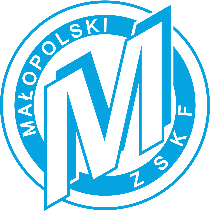 Kultury Fizycznej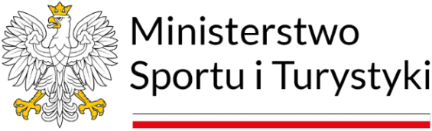 30-003 Kraków; ul. Śląska 5/1NIP: 675-12-19-067kom. 504 244 576www.mzskf.krakow.pl  e-mail: mzskf@mzskf.krakow.plProgram akcji jednostkowej kadry wojewódzkiejJUNIORÓW MŁODSZYCH* / JUNIORÓW I MŁODZIEŻOWCÓW** - niepotrzebne skreślićMałopolski Związek Stowarzyszeń Kultury Fizycznej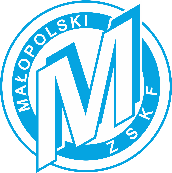 RAMOWY PROGRAM DNIAZobowiązuję się do przestrzegania zasad prowadzenia dokumentacji merytorycznej i finansowej do zadań realizowanych przez Małopolski Związek Stowarzyszeń Kultury Fizycznej oraz zobowiązuję się do:przed rozpoczęciem akcji jednostkowej złożenia pełnej dokumentacji merytorycznej i finansowej na akcję,przed rozpoczęciem akcji jednostkowej złożenia podpisanych umów zleceń,przed rozpoczęciem akcji jednostkowej sprawdzenia, złożenia do MZSKF i posiadania na akcji aktualnych orzeczeń lekarskich o zdolności do uprawiania danego sportu,w momencie rozpoczęcia akcji jednostkowej posiadania oryginałów lub kopii zgód rodziców lub opiekunów prawnych zawodników niepełnoletnich, a także oświadczeń zawodników pełnoletnich,posiadania na akcji jednostkowej kart informacyjnych zawodników,posiadania kopii zatwierdzonego do realizacji programu i preliminarza akcji jednostkowej,posiadania kopii polisy ubezpieczeniowej nnw zawodników KWJm, KWJ i KWMłd – do pobrania w biurze MZSKF,posiadania licencji lub innych dokumentów potwierdzające przynależność zawodnika do danego pzs,posiadać dokumenty potwierdzające uprawnienia szkoleniowe oraz licencje lub inne dokumenty potwierdzające przynależność szkoleniowców do właściwego pzs,zapoznania uczestników akcji z przepisami bhp w miejscu pobytu i odbywania zajęć sportowych zgodnie z obowiązującymi na danym obiekcie regulaminami,poinformowania uczestników, że szkolenie kadry wojewódzkiej juniorów młodszych, juniorów i młodzieżowców dofinansowano ze środków FRKF,przygotowania, zapoznania uczestników z regulaminem akcji jednostkowej (na spotkaniu organizacyjnym podczas pierwszego bloku zajęć) oraz jego przestrzegania,realizowania poszczególnych jednostek treningowych zgodnie z zatwierdzonym programem akcji jednostkowej, odstępstwa należy ująć w dzienniku zajęć oraz uzasadnić w sprawozdaniu z akcji,bieżącej kontroli prowadzonych przez szkoleniowców dzienników zajęć.Program akcji szkoleniowej opracował:Trener Koordynator.....................................pieczątka funkcyjna i podpisProgram akcji szkoleniowej do realizacji przyjęli:	Przedstawiciel WOZS**	Kierownik akcji	......................................	......................................	pieczątka funkcyjna i podpis	podpisDruk winien być podpisany przez trenera koordynatora oraz przyjęty do realizacji przez dwie osoby: przedstawiciela wozs** i kierownika akcji.Zatwierdzono do realizacji przez Małopolski Związek Stowarzyszeń Kultury FizycznejKraków, dnia ………… 2024 r.	Pion szkolenia MZSKF	Prezes, Zastępca Prezesa Zarządu MZSKF	......................................	....................................	pieczątka i podpis	pieczątka i podpisSPORTrodzaj akcjiZgrupowanie szkoleniowe*/ Konsultacja szkoleniowa*/ Konsultacja startowa*Zgrupowanie szkoleniowe*/ Konsultacja szkoleniowa*/ Konsultacja startowa*Zgrupowanie szkoleniowe*/ Konsultacja szkoleniowa*/ Konsultacja startowa*Zgrupowanie szkoleniowe*/ Konsultacja szkoleniowa*/ Konsultacja startowa*Zgrupowanie szkoleniowe*/ Konsultacja szkoleniowa*/ Konsultacja startowa*Zgrupowanie szkoleniowe*/ Konsultacja szkoleniowa*/ Konsultacja startowa*Zgrupowanie szkoleniowe*/ Konsultacja szkoleniowa*/ Konsultacja startowa*Zgrupowanie szkoleniowe*/ Konsultacja szkoleniowa*/ Konsultacja startowa*Zgrupowanie szkoleniowe*/ Konsultacja szkoleniowa*/ Konsultacja startowa*TerminMiejsceMiejsceDokładny adres, telefon kontaktowyDokładny adres, telefon kontaktowyDokładny adres, telefon kontaktowyDokładny adres, telefon kontaktowyDokładny adres, telefon kontaktowyDokładny adres, telefon kontaktowyDokładny adres, telefon kontaktowyDokładny adres, telefon kontaktowyDokładny adres, telefon kontaktowyTRENER KOORDYNATORTRENER KOORDYNATORNazwisko i Imię, telefonNazwisko i Imię, telefonNazwisko i Imię, telefonNazwisko i Imię, telefonNazwisko i Imię, telefonNazwisko i Imię, telefonNazwisko i Imię, telefonNazwisko i Imię, telefonNazwisko i Imię, telefonSZKOLENIOWCYIOSOBY WSPÓŁPRACUJĄCE
(AKCEPTACJA MSiT)NazwiskoNazwiskoImięImięFunkcja (kierownik/ szkoleniowiec/ masażysta/ fizjoterapeuta/ mechanik/ wychowawca/ opiekun, itp.)Funkcja (kierownik/ szkoleniowiec/ masażysta/ fizjoterapeuta/ mechanik/ wychowawca/ opiekun, itp.)Funkcja (kierownik/ szkoleniowiec/ masażysta/ fizjoterapeuta/ mechanik/ wychowawca/ opiekun, itp.)Telefon (Kierownik)Telefon (Kierownik)SZKOLENIOWCYIOSOBY WSPÓŁPRACUJĄCE
(AKCEPTACJA MSiT)kierownik/ szkoleniowiec*kierownik/ szkoleniowiec*kierownik/ szkoleniowiec*SZKOLENIOWCYIOSOBY WSPÓŁPRACUJĄCE
(AKCEPTACJA MSiT)szkoleniowiec*/ osoba współpracująca*szkoleniowiec*/ osoba współpracująca*szkoleniowiec*/ osoba współpracująca*szkoleniowiec*/ osoba współpracująca*szkoleniowiec*/ osoba współpracująca*SZKOLENIOWCYIOSOBY WSPÓŁPRACUJĄCE
(AKCEPTACJA MSiT)szkoleniowiec*/ osoba współpracująca*szkoleniowiec*/ osoba współpracująca*szkoleniowiec*/ osoba współpracująca*szkoleniowiec*/ osoba współpracująca*szkoleniowiec*/ osoba współpracująca*SZKOLENIOWCYIOSOBY WSPÓŁPRACUJĄCE
(AKCEPTACJA MSiT)szkoleniowiec*/ osoba współpracująca*szkoleniowiec*/ osoba współpracująca*szkoleniowiec*/ osoba współpracująca*szkoleniowiec*/ osoba współpracująca*szkoleniowiec*/ osoba współpracująca*SZKOLENIOWCYIOSOBY WSPÓŁPRACUJĄCE
(AKCEPTACJA MSiT)szkoleniowiec*/ osoba współpracująca*szkoleniowiec*/ osoba współpracująca*szkoleniowiec*/ osoba współpracująca*szkoleniowiec*/ osoba współpracująca*szkoleniowiec*/ osoba współpracująca*SZKOLENIOWCYIOSOBY WSPÓŁPRACUJĄCE
(AKCEPTACJA MSiT)szkoleniowiec*/ osoba współpracująca*szkoleniowiec*/ osoba współpracująca*szkoleniowiec*/ osoba współpracująca*szkoleniowiec*/ osoba współpracująca*szkoleniowiec*/ osoba współpracująca*LICZBA***zawodników***zawodników***szkol. i os. wsp.***szkol. i os. wsp.***dni***dni***osobodni***osobodni***osobodni***LICZBA***Cel zadaniaPotrzeby w zakresie urządzeń sportowych i sprzętuUwagi inneLp.NazwiskoImięData ur.Klub sportowyZawodnicy kadry wojewódzkiej juniorów młodszych (dane zgodne z załącznikiem 10)Zawodnicy kadry wojewódzkiej juniorów młodszych (dane zgodne z załącznikiem 10)Zawodnicy kadry wojewódzkiej juniorów młodszych (dane zgodne z załącznikiem 10)Zawodnicy kadry wojewódzkiej juniorów młodszych (dane zgodne z załącznikiem 10)Zawodnicy kadry wojewódzkiej juniorów młodszych (dane zgodne z załącznikiem 10)Zawodnicy kadry wojewódzkiej juniorów i młodzieżowców (dane zgodne z załącznikiem 10)Zawodnicy kadry wojewódzkiej juniorów i młodzieżowców (dane zgodne z załącznikiem 10)Zawodnicy kadry wojewódzkiej juniorów i młodzieżowców (dane zgodne z załącznikiem 10)Zawodnicy kadry wojewódzkiej juniorów i młodzieżowców (dane zgodne z załącznikiem 10)Zawodnicy kadry wojewódzkiej juniorów i młodzieżowców (dane zgodne z załącznikiem 10)Program szkolenia sportowegoProgram szkolenia sportowegoProgram szkolenia sportowegoProgram szkolenia sportowegoProgram szkolenia sportowegoProgram szkolenia sportowegoProgram szkolenia sportowegoProgram szkolenia sportowegoProgram szkolenia sportowegoProgram szkolenia sportowegoProgram szkolenia sportowegoPrzyjazdPrzyjazdData: Data: Data: Godz.: Godz.: Godz.: Pierwszy posiłek: Pierwszy posiłek: Pierwszy posiłek: Lp.DataI – Temat zajęćCzas [min]Liczba Zaw.II – Temat zajęćCzas [min]Liczba Zaw.III – Temat zajęćCzas [min]Liczba Zaw.SPOTKANIE ORGANIZACYJNEZapoznanie uczestników z regulaminem (przepisy BHP) oraz programem akcji.Lp.DataI – Temat zajęćCzas [min]Liczba Zaw.II – Temat zajęćCzas [min]Liczba Zaw.III – Temat zajęćCzas [min]Liczba Zaw.WyjazdWyjazdData: Data: Data: Godz.: Godz.: Godz.: Ostatni posiłek: Ostatni posiłek: Ostatni posiłek: GodzinaProgramPobudkaHigiena porannaŚniadaniePrzygotowanie do zajęć szkoleniowychZajęcia szkoleniowe IObiadPrzygotowanie do zajęć szkoleniowychZajęcia szkoleniowe IIKolacjaZajęcia szkoleniowe IIIZajęcia odnowy biologicznejZajęcia teoretycznePrzygotowanie do ciszy nocnejCisza nocna